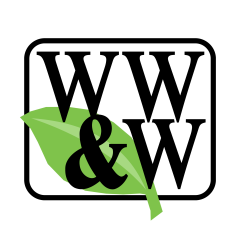 February 19, 2014W. Scott McIntyre CEOSolar Energy Management2802 Leslie RoadTampa, FL 33619Dear Mr. McIntyre:WWW Partners LLP, owner of the 300 1st Ave South SunTrust building downtown St. Petersburg is very proud to announce the SEM advantage of energy saving solutions.WWW’s  annual power bill in 2011 was $150,910. After SEM’s work, the annual power bill in 2013 was $118,283.  With the incorporation of a Building Automation System, and a 50KW solar array, our annual electricity cost has dropped $32,627! I extend congratulations and a hearty “THANK YOU” to your team for bringing us a 22% savings on our energy costs, and achieving an Energy Star rating for our building.Great work, from everyone here at WWW Partners LLP.Sincerely,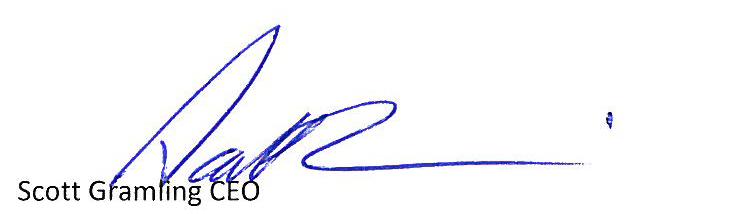 
WWW Partners, LLP